The program of reverse business mission from Turkey in the Chechen Republic "26" - "27" February 2019February 26 / wed. 1.50Flight from Istanbul to Grozny. Flight at 25.02 at 23.25 to 26.02 Arrivals at 1.50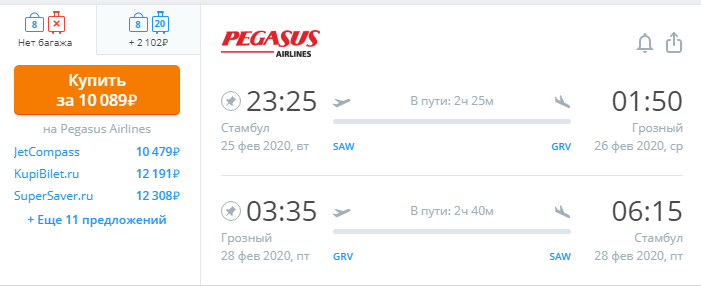 2: 00-2: 30Transfer to the hotel "Grozny City" http://groznycityhotel.ru/ 9: 00-9.30Breakfast10.00-18.00Visiting enterprises for the company profileFebruary 27 / Thurs9:00-9.30Breakfast 10.00-13.00Visiting enterprises for the company profile13.00-16.00Meeting with exporters in the "Exporter of the Year" - a solemn meeting and banquet17.00-23.00Free timeFebruary 28 Fri1.00Airport transfer. Flight from Grozny to Istanbul Flight to 3.35 arrival at 6.15